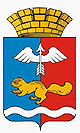 от 11.01.2023 № 01-01/04г. КраснотурьинскО внесении изменений в муниципальную программу «Формирование современной городской среды в городском округе Краснотурьинск 
на 2018-2027 годы», утвержденную постановлением Администрации городского округа Краснотурьинск от 29.09.2017 № 1130Руководствуясь статьей 179 Бюджетного кодекса Российской Федерации, статьей 16 Федерального закона от 06.10.2003 № 131-ФЗ «Об общих принципах организации местного самоуправления в Российской Федерации», постановлением Правительства Свердловской области от 31.10.2017 № 805-ПП «Об утверждении государственной программы Свердловской области «Формирование современной городской среды на территории Свердловской области на 2018 - 2027 годы», статьей 32 Устава городского округа Краснотурьинск, утвержденного Краснотурьинской городской Думы 
от 23.06.2005 № 76, решением Думы городского округа Краснотурьинск 
от 15.12.2022 № 37 «О бюджете городского округа Краснотурьинск на 2023 год и плановый период 2024 и 2025 годов», пунктом 3.17. Порядка формирования 
и реализации муниципальных программ городского округа Краснотурьинск, утвержденного постановлением Администрации городского округа Краснотурьинск от 11.09.2014 № 1355 «Об утверждении порядка формирования и реализации муниципальных программ городского округа Краснотурьинск», 
в целях приведения муниципальной программы в соответствие с решением Думы городского округа Краснотурьинск о бюджете,  Администрация (исполнительно-распорядительный орган местного самоуправления) городского округа КраснотурьинскПОСТАНОВЛЯЕТ:Внести в муниципальную программу городского округа Краснотурьинск «Формирование современной городской среды на 2018 - 2027 годы», утвержденную постановлением Администрации городского округа Краснотурьинск от 29.09.2017 № 1130 (далее - муниципальная программа городского округа Краснотурьинск «Формирование современной городской среды в городском округе Краснотурьинск на 2018-2027 годы»), следующие изменения1.1.	В паспорте муниципальной программы городского округа Краснотурьинск «Формирование современной городской среды в городском округе Краснотурьинск на 2018-2027 годы» разделы «Сроки реализации муниципальной программы» «Объемы финансирования муниципальной программы по годам реализации, тысяч рублей» изложить в новой редакции1.2.	Изложить приложение № 1 к муниципальной программе городского округа Краснотурьинск «Формирование современной городской среды 
в городском округе Краснотурьинск на 2018 – 2027 годы» в новой редакции (приложение № 1 к настоящему постановлению).1.3.	Изложить приложение № 2 к муниципальной программе городского округа Краснотурьинск «Формирование современной городской среды 
в городском округе Краснотурьинск на 2018 – 2027 годы» в новой редакции (приложение № 2 к настоящему постановлению).1.4.	Изложить приложение № 7 к муниципальной программе городского округа Краснотурьинск «Формирование современной городской среды 
в городском округе Краснотурьинск на 2018 – 2027 годы» в новой редакции (приложение № 3 к настоящему постановлению).2.	Считать утратившими силу 2.1.	Постановление Администрации городского округа Краснотурьинск от 19.09.2022 № 01-01/1104 «О внесении изменений в муниципальную программу городского округа Краснотурьинск «Формирование современной городской среды в городском округе Краснотурьинск на 2018-2027 годы», утвержденную постановлением Администрации городского округа Краснотурьинск от 29.09.2017 № 1130».2.2.	Приложение № 3 к постановлению Администрации городского округа Краснотурьинск от 02.08.2022 № 01-01/901 «О внесении изменений 
в муниципальную программу городского округа Краснотурьинск «Формирование современной городской среды в городском округе Краснотурьинск на 2018-2027 годы», утвержденную постановлением Администрации городского округа Краснотурьинск от 29.09.2017 № 1130».3.	Опубликовать настоящее постановление в газете «Муниципальный вестник. Городской округ Краснотурьинск» и разместить на официальном сайте Администрации городского округа Краснотурьинск.4.	Контроль исполнения настоящего постановления возложить 
на заместителя Главы Администрации городского округа Краснотурьинск 
А.В. Катаева.Глава городского округа                                                                  А.Ю. УстиновПриложение № 1
к постановлению Администрации 
городского округа Краснотурьинск 
от 11.01.2023 № 01-01/04
«О внесении изменений в муниципальную программу городского округа Краснотурьинск «Формирование современной городской среды в городском округе Краснотурьинск на 2018 - 2027 годы», утвержденную постановлением Администрации городского округа Краснотурьинск от 29.09.2017 № 1130»Приложение № 1к муниципальной программе«Формирование современной городской среды в городском округе Краснотурьинск на 2018-2027 годы»Цели, задачи и целевые показатели реализации муниципальной программы«Формирование современной городской среды в городском округе Краснотурьинск на 2018-2027 годы»Приложение № 2
к постановлению Администрации 
городского округа Краснотурьинск 
от 11.01.2023 № 01-01/04
«О внесении изменений 
в муниципальную программу городского округа Краснотурьинск «Формирование современной городской среды 
в городском округе Краснотурьинск 
на 2018 - 2027 годы», утвержденную постановлением Администрации городского округа Краснотурьинск 
от 29.09.2017 № 1130»Приложение № 2к муниципальной программе«Формирование современной городской среды в городском округе Краснотурьинск на 2018-2027 годы»План мероприятийпо выполнению муниципальной программы«Формирование современной городской среды в городском округе Краснотурьинск на 2018 – 2027 годы»Приложение № 3
к постановлению Администрации 
городского округа Краснотурьинск от 11.01.2023 № 01-01/04
«О внесении изменений 
в муниципальную программу городского округа Краснотурьинск «Формирование современной городской среды 
в городском округе Краснотурьинск 
на 2018 - 2027 годы», утвержденную постановлением Администрации городского округа Краснотурьинск 
от 29.09.2017 № 1130»Приложение № 7к муниципальной программе«Формирование современной городской среды в городском округе Краснотурьинск на 2018-2024 годы»Адресный перечень общественных территорий городского округа 
Краснотурьинск, нуждающихся в благоустройстве  (с учетом 
их физического состояния общественной территории  и подлежащих благоустройству в 2018 – 2024 годахАДМИНИСТРАЦИЯ ГОРОДСКОГО ОКРУГА КРАСНОТУРЬИНСКСВЕРДЛОВСКОЙ ОБЛАСТИПОСТАНОВЛЕНИЕ«Сроки реализации муниципальной программы2018 – 2027 годыОбъемы финансирования муниципальной программы по годам реализации, тысяч рублейВСЕГО – 495 351,7 тысяч рублейв том числе2018 год – 60 887,8 тысяч рублей2019 год – 91 549,2 тысяч рублей2020 год – 31 527,2 тысяч рублей2021 год – 47 160,3 тысяч рублей2022 год – 155 398,8 тысяч рублей2023 год – 100 828,4 тысяч рублей2024 год – 0,0 тысяч рублей2025 год – 0,0 тысяч рублей2026 год – 0,0 тысяч рублей2027 год – 0,0 тысяч рублейиз нихфедеральный бюджет – 0,0 тысяч рублей,в том числе2018 год – 0,0 тысяч рублей2019 год – 0,0 тысяч рублей2020 год – 0,0 тысяч рублей2021 год – 0,0 тысяч рублей2022 год – 0,0 тысяч рублей2023 год – 0,0 тысяч рублей2024 год – 0,0 тысяч рублей2025 год – 0,0 тысяч рублей2026 год – 0,0 тысяч рублей2027 год – 0,0 тысяч рублейобластной бюджет – 340 587,3 тысяч рублей, в том числе2018 год – 52 261,4 тысяч рублей2019 год – 78 006,3 тысяч рублей2020 год – 22 161,2 тысяч рублей2021 год – 41 012,0 тысяч рублей2022 год – 113 571,4 тысяч рублей2023 год – 33 575,0 тысяч рублей2024 год – 0,0 тысяч рублей2025 год – 0,0 тысяч рублей2026 год – 0,0 тысяч рублей2027 год – 0,0 тысяч рублейместный бюджет – 99 076,4 тысяч рублей,в том числе2018 год – 7 673,5 тысяч рублей2019 год – 10 785,8 тысяч рублей2020 год – 9 366,0 тысяч рублей2021 год – 5 670,3 тысяч рублей2022 год – 25 202,9 тысяч рублей2023 год – 40 377,9 тысяч рублей2024 год – 0,0 тысяч рублей2025 год – 0,0 тысяч рублей2026 год – 0,0 тысяч рублей2027 год – 0,0 тысяч рублейвнебюджетные источники – 47 688,0 тысяч рублей в том числе2018 год – 952,9 тысяч рублей2019 год – 2 757,1 тысяч рублей2020 год – 0,0 тысяч рублей2021 год – 478,0 тысяч рублей2022 год – 16 624,5 тысяч рублей2023 год – 26 875,5 тысяч рублей2024 год – 0,0 тысяч рублей2025 год – 0,0 тысяч рублей2026 год – 0,0 тысяч рублей2027 год – 0,0 тысяч рублей№ строки№ цели, задачи, целевого показа-теляНаименование цели (целей) и задач, целевых показателейЕдиница измеренияЗначение целевого показателя реализациимуниципальной программыЗначение целевого показателя реализациимуниципальной программыЗначение целевого показателя реализациимуниципальной программыЗначение целевого показателя реализациимуниципальной программыЗначение целевого показателя реализациимуниципальной программыЗначение целевого показателя реализациимуниципальной программыЗначение целевого показателя реализациимуниципальной программыЗначение целевого показателя реализациимуниципальной программыЗначение целевого показателя реализациимуниципальной программыЗначение целевого показателя реализациимуниципальной программыЗначение целевого показателя реализациимуниципальной программыЗначение целевого показателя реализациимуниципальной программыЗначение целевого показателя реализациимуниципальной программыЗначение целевого показателя реализациимуниципальной программыИсточник значения показателей№ строки№ цели, задачи, целевого показа-теляНаименование цели (целей) и задач, целевых показателейЕдиница измерения2018год2019год2020год2021год2022год2022год2023 год2024 год2024 год2024 год2025 год2025 год2026 год2027 год123456789910111111121213141511.Программа  «Формирование современной городской среды»Программа  «Формирование современной городской среды»Программа  «Формирование современной городской среды»Программа  «Формирование современной городской среды»Программа  «Формирование современной городской среды»Программа  «Формирование современной городской среды»Программа  «Формирование современной городской среды»Программа  «Формирование современной городской среды»Программа  «Формирование современной городской среды»Программа  «Формирование современной городской среды»Программа  «Формирование современной городской среды»Программа  «Формирование современной городской среды»Программа  «Формирование современной городской среды»Программа  «Формирование современной городской среды»Программа  «Формирование современной городской среды»Программа  «Формирование современной городской среды»Программа  «Формирование современной городской среды»21.1.Цель. Создание комфортной городской среды в городском округе Краснотурьинск.Цель. Создание комфортной городской среды в городском округе Краснотурьинск.Цель. Создание комфортной городской среды в городском округе Краснотурьинск.Цель. Создание комфортной городской среды в городском округе Краснотурьинск.Цель. Создание комфортной городской среды в городском округе Краснотурьинск.Цель. Создание комфортной городской среды в городском округе Краснотурьинск.Цель. Создание комфортной городской среды в городском округе Краснотурьинск.Цель. Создание комфортной городской среды в городском округе Краснотурьинск.Цель. Создание комфортной городской среды в городском округе Краснотурьинск.Цель. Создание комфортной городской среды в городском округе Краснотурьинск.Цель. Создание комфортной городской среды в городском округе Краснотурьинск.Цель. Создание комфортной городской среды в городском округе Краснотурьинск.Цель. Создание комфортной городской среды в городском округе Краснотурьинск.Цель. Создание комфортной городской среды в городском округе Краснотурьинск.Цель. Создание комфортной городской среды в городском округе Краснотурьинск.Цель. Создание комфортной городской среды в городском округе Краснотурьинск.Цель. Создание комфортной городской среды в городском округе Краснотурьинск.31.1.1.Задача 1. Обеспечение комплексного благоустройства дворовых территорий многоквартирных жилых домов городского округа КраснотурьинскЗадача 1. Обеспечение комплексного благоустройства дворовых территорий многоквартирных жилых домов городского округа КраснотурьинскЗадача 1. Обеспечение комплексного благоустройства дворовых территорий многоквартирных жилых домов городского округа КраснотурьинскЗадача 1. Обеспечение комплексного благоустройства дворовых территорий многоквартирных жилых домов городского округа КраснотурьинскЗадача 1. Обеспечение комплексного благоустройства дворовых территорий многоквартирных жилых домов городского округа КраснотурьинскЗадача 1. Обеспечение комплексного благоустройства дворовых территорий многоквартирных жилых домов городского округа КраснотурьинскЗадача 1. Обеспечение комплексного благоустройства дворовых территорий многоквартирных жилых домов городского округа КраснотурьинскЗадача 1. Обеспечение комплексного благоустройства дворовых территорий многоквартирных жилых домов городского округа КраснотурьинскЗадача 1. Обеспечение комплексного благоустройства дворовых территорий многоквартирных жилых домов городского округа КраснотурьинскЗадача 1. Обеспечение комплексного благоустройства дворовых территорий многоквартирных жилых домов городского округа КраснотурьинскЗадача 1. Обеспечение комплексного благоустройства дворовых территорий многоквартирных жилых домов городского округа КраснотурьинскЗадача 1. Обеспечение комплексного благоустройства дворовых территорий многоквартирных жилых домов городского округа КраснотурьинскЗадача 1. Обеспечение комплексного благоустройства дворовых территорий многоквартирных жилых домов городского округа КраснотурьинскЗадача 1. Обеспечение комплексного благоустройства дворовых территорий многоквартирных жилых домов городского округа КраснотурьинскЗадача 1. Обеспечение комплексного благоустройства дворовых территорий многоквартирных жилых домов городского округа КраснотурьинскЗадача 1. Обеспечение комплексного благоустройства дворовых территорий многоквартирных жилых домов городского округа КраснотурьинскЗадача 1. Обеспечение комплексного благоустройства дворовых территорий многоквартирных жилых домов городского округа Краснотурьинск41.1.1.1.Количество благоустроенных дворовых территорий многоквартирных жилых домов городского округа Краснотурьинскединица02000000000000постановление Правительства Свердловской области от 31.10.2017 № 805-ПП «Об утверждении государственной программы Свердловской области «Формирование современной городской среды на территории Свердловской области на 2018 - 2027 годы»51.1.2.Задача 2. Обеспечение комплексного благоустройства наиболее посещаемых территорий общего пользования городского округа Краснотурьинск (парки, скверы, пешеходные зоны, бульвары, аллеи, набережные)Задача 2. Обеспечение комплексного благоустройства наиболее посещаемых территорий общего пользования городского округа Краснотурьинск (парки, скверы, пешеходные зоны, бульвары, аллеи, набережные)Задача 2. Обеспечение комплексного благоустройства наиболее посещаемых территорий общего пользования городского округа Краснотурьинск (парки, скверы, пешеходные зоны, бульвары, аллеи, набережные)Задача 2. Обеспечение комплексного благоустройства наиболее посещаемых территорий общего пользования городского округа Краснотурьинск (парки, скверы, пешеходные зоны, бульвары, аллеи, набережные)Задача 2. Обеспечение комплексного благоустройства наиболее посещаемых территорий общего пользования городского округа Краснотурьинск (парки, скверы, пешеходные зоны, бульвары, аллеи, набережные)Задача 2. Обеспечение комплексного благоустройства наиболее посещаемых территорий общего пользования городского округа Краснотурьинск (парки, скверы, пешеходные зоны, бульвары, аллеи, набережные)Задача 2. Обеспечение комплексного благоустройства наиболее посещаемых территорий общего пользования городского округа Краснотурьинск (парки, скверы, пешеходные зоны, бульвары, аллеи, набережные)Задача 2. Обеспечение комплексного благоустройства наиболее посещаемых территорий общего пользования городского округа Краснотурьинск (парки, скверы, пешеходные зоны, бульвары, аллеи, набережные)Задача 2. Обеспечение комплексного благоустройства наиболее посещаемых территорий общего пользования городского округа Краснотурьинск (парки, скверы, пешеходные зоны, бульвары, аллеи, набережные)Задача 2. Обеспечение комплексного благоустройства наиболее посещаемых территорий общего пользования городского округа Краснотурьинск (парки, скверы, пешеходные зоны, бульвары, аллеи, набережные)Задача 2. Обеспечение комплексного благоустройства наиболее посещаемых территорий общего пользования городского округа Краснотурьинск (парки, скверы, пешеходные зоны, бульвары, аллеи, набережные)Задача 2. Обеспечение комплексного благоустройства наиболее посещаемых территорий общего пользования городского округа Краснотурьинск (парки, скверы, пешеходные зоны, бульвары, аллеи, набережные)Задача 2. Обеспечение комплексного благоустройства наиболее посещаемых территорий общего пользования городского округа Краснотурьинск (парки, скверы, пешеходные зоны, бульвары, аллеи, набережные)Задача 2. Обеспечение комплексного благоустройства наиболее посещаемых территорий общего пользования городского округа Краснотурьинск (парки, скверы, пешеходные зоны, бульвары, аллеи, набережные)Задача 2. Обеспечение комплексного благоустройства наиболее посещаемых территорий общего пользования городского округа Краснотурьинск (парки, скверы, пешеходные зоны, бульвары, аллеи, набережные)Задача 2. Обеспечение комплексного благоустройства наиболее посещаемых территорий общего пользования городского округа Краснотурьинск (парки, скверы, пешеходные зоны, бульвары, аллеи, набережные)Задача 2. Обеспечение комплексного благоустройства наиболее посещаемых территорий общего пользования городского округа Краснотурьинск (парки, скверы, пешеходные зоны, бульвары, аллеи, набережные)61.1.2.1.Количество благоустроенных общественных территорий городского округа Краснотурьинскединица11111111110000постановление Правительства Свердловской области от 31.10.2017 № 805-ПП «Об утверждении государственной программы Свердловской области «Формирование современной городской среды на территории Свердловской области на 2018 - 2027 годы»71.1.3.Задача 5. Улучшение условий проживания граждан за счет реализации мероприятий по капитальному ремонту общего имущества в многоквартирных домахЗадача 5. Улучшение условий проживания граждан за счет реализации мероприятий по капитальному ремонту общего имущества в многоквартирных домахЗадача 5. Улучшение условий проживания граждан за счет реализации мероприятий по капитальному ремонту общего имущества в многоквартирных домахЗадача 5. Улучшение условий проживания граждан за счет реализации мероприятий по капитальному ремонту общего имущества в многоквартирных домахЗадача 5. Улучшение условий проживания граждан за счет реализации мероприятий по капитальному ремонту общего имущества в многоквартирных домахЗадача 5. Улучшение условий проживания граждан за счет реализации мероприятий по капитальному ремонту общего имущества в многоквартирных домахЗадача 5. Улучшение условий проживания граждан за счет реализации мероприятий по капитальному ремонту общего имущества в многоквартирных домахЗадача 5. Улучшение условий проживания граждан за счет реализации мероприятий по капитальному ремонту общего имущества в многоквартирных домахЗадача 5. Улучшение условий проживания граждан за счет реализации мероприятий по капитальному ремонту общего имущества в многоквартирных домахЗадача 5. Улучшение условий проживания граждан за счет реализации мероприятий по капитальному ремонту общего имущества в многоквартирных домахЗадача 5. Улучшение условий проживания граждан за счет реализации мероприятий по капитальному ремонту общего имущества в многоквартирных домахЗадача 5. Улучшение условий проживания граждан за счет реализации мероприятий по капитальному ремонту общего имущества в многоквартирных домахЗадача 5. Улучшение условий проживания граждан за счет реализации мероприятий по капитальному ремонту общего имущества в многоквартирных домахЗадача 5. Улучшение условий проживания граждан за счет реализации мероприятий по капитальному ремонту общего имущества в многоквартирных домахЗадача 5. Улучшение условий проживания граждан за счет реализации мероприятий по капитальному ремонту общего имущества в многоквартирных домахЗадача 5. Улучшение условий проживания граждан за счет реализации мероприятий по капитальному ремонту общего имущества в многоквартирных домахЗадача 5. Улучшение условий проживания граждан за счет реализации мероприятий по капитальному ремонту общего имущества в многоквартирных домах81.1.3.1.Количество лифтов в многоквартирных домах, в отношении которых произведены работы по их заменеединица0111000000000000постановление Правительства Свердловской области от 31.10.2017 № 805-ПП «Об утверждении государственной программы Свердловской области «Формирование современной городской среды на территории Свердловской области на 2018 - 2027 годы»91.1.4.Задача 6. Повышение уровня вовлеченности заинтересованных граждан, организаций в реализацию мероприятий по благоустройству территорий в городском округе КраснотурьинскЗадача 6. Повышение уровня вовлеченности заинтересованных граждан, организаций в реализацию мероприятий по благоустройству территорий в городском округе КраснотурьинскЗадача 6. Повышение уровня вовлеченности заинтересованных граждан, организаций в реализацию мероприятий по благоустройству территорий в городском округе КраснотурьинскЗадача 6. Повышение уровня вовлеченности заинтересованных граждан, организаций в реализацию мероприятий по благоустройству территорий в городском округе КраснотурьинскЗадача 6. Повышение уровня вовлеченности заинтересованных граждан, организаций в реализацию мероприятий по благоустройству территорий в городском округе КраснотурьинскЗадача 6. Повышение уровня вовлеченности заинтересованных граждан, организаций в реализацию мероприятий по благоустройству территорий в городском округе КраснотурьинскЗадача 6. Повышение уровня вовлеченности заинтересованных граждан, организаций в реализацию мероприятий по благоустройству территорий в городском округе КраснотурьинскЗадача 6. Повышение уровня вовлеченности заинтересованных граждан, организаций в реализацию мероприятий по благоустройству территорий в городском округе КраснотурьинскЗадача 6. Повышение уровня вовлеченности заинтересованных граждан, организаций в реализацию мероприятий по благоустройству территорий в городском округе КраснотурьинскЗадача 6. Повышение уровня вовлеченности заинтересованных граждан, организаций в реализацию мероприятий по благоустройству территорий в городском округе КраснотурьинскЗадача 6. Повышение уровня вовлеченности заинтересованных граждан, организаций в реализацию мероприятий по благоустройству территорий в городском округе КраснотурьинскЗадача 6. Повышение уровня вовлеченности заинтересованных граждан, организаций в реализацию мероприятий по благоустройству территорий в городском округе КраснотурьинскЗадача 6. Повышение уровня вовлеченности заинтересованных граждан, организаций в реализацию мероприятий по благоустройству территорий в городском округе КраснотурьинскЗадача 6. Повышение уровня вовлеченности заинтересованных граждан, организаций в реализацию мероприятий по благоустройству территорий в городском округе КраснотурьинскЗадача 6. Повышение уровня вовлеченности заинтересованных граждан, организаций в реализацию мероприятий по благоустройству территорий в городском округе КраснотурьинскЗадача 6. Повышение уровня вовлеченности заинтересованных граждан, организаций в реализацию мероприятий по благоустройству территорий в городском округе КраснотурьинскЗадача 6. Повышение уровня вовлеченности заинтересованных граждан, организаций в реализацию мероприятий по благоустройству территорий в городском округе Краснотурьинск101.1.4.1.Доля граждан, принявших участие в решении вопросов развития городской среды, от общего количества граждан в возрасте от 14 лет, проживающих в муниципальных образованиях, на территории которых реализуются проекты по созданию комфортной городской средыпроценты010,212152020252530300000паспорт муниципальной программы «Формирование современной городской среды в городском округе Краснотурьинск на 2018 - 2027 годы»111.1.5.Задача 7. Обеспечение проведения мероприятий по благоустройству дворовых и общественных территорий городского округа КраснотурьинскЗадача 7. Обеспечение проведения мероприятий по благоустройству дворовых и общественных территорий городского округа КраснотурьинскЗадача 7. Обеспечение проведения мероприятий по благоустройству дворовых и общественных территорий городского округа КраснотурьинскЗадача 7. Обеспечение проведения мероприятий по благоустройству дворовых и общественных территорий городского округа КраснотурьинскЗадача 7. Обеспечение проведения мероприятий по благоустройству дворовых и общественных территорий городского округа КраснотурьинскЗадача 7. Обеспечение проведения мероприятий по благоустройству дворовых и общественных территорий городского округа КраснотурьинскЗадача 7. Обеспечение проведения мероприятий по благоустройству дворовых и общественных территорий городского округа КраснотурьинскЗадача 7. Обеспечение проведения мероприятий по благоустройству дворовых и общественных территорий городского округа КраснотурьинскЗадача 7. Обеспечение проведения мероприятий по благоустройству дворовых и общественных территорий городского округа КраснотурьинскЗадача 7. Обеспечение проведения мероприятий по благоустройству дворовых и общественных территорий городского округа КраснотурьинскЗадача 7. Обеспечение проведения мероприятий по благоустройству дворовых и общественных территорий городского округа КраснотурьинскЗадача 7. Обеспечение проведения мероприятий по благоустройству дворовых и общественных территорий городского округа КраснотурьинскЗадача 7. Обеспечение проведения мероприятий по благоустройству дворовых и общественных территорий городского округа КраснотурьинскЗадача 7. Обеспечение проведения мероприятий по благоустройству дворовых и общественных территорий городского округа КраснотурьинскЗадача 7. Обеспечение проведения мероприятий по благоустройству дворовых и общественных территорий городского округа КраснотурьинскЗадача 7. Обеспечение проведения мероприятий по благоустройству дворовых и общественных территорий городского округа КраснотурьинскЗадача 7. Обеспечение проведения мероприятий по благоустройству дворовых и общественных территорий городского округа Краснотурьинск121.1.5.1.Среднее значение индекса качества городской среды по Российской Федерациипоказатель19519720000000000000постановление Правительства Свердловской области от 31.10.2017 № 805-ПП «Об утверждении государственной программы Свердловской области «Формирование современной городской среды на территории Свердловской области на 2018 - 2027 годы»131.1.5.2.Реализованы проекты победителей Всероссийского конкурса лучших проектов создания комфортной городской среды в малых городах и исторических поселениях (нарастающим итогом)показатель00000001100000постановление Правительства Свердловской области от 31.10.2017 № 805-ПП «Об утверждении государственной программы Свердловской области «Формирование современной городской среды на территории Свердловской области на 2018 - 2027 годы»141.1.5.3.Индекс качества городской средыбаллы17217918619520320321221200000постановление Правительства Свердловской области от 31.10.2017 № 805-ПП «Об утверждении государственной программы Свердловской области «Формирование современной городской среды на территории Свердловской области на 2018 - 2027 годы»№ стро-киНаименование мероприятия, источник расходов на финансированиеВсегоВсего Объем расходов на выполнение мероприятия за счет всех источников ресурсного обеспечения, тысяч рублей  Объем расходов на выполнение мероприятия за счет всех источников ресурсного обеспечения, тысяч рублей  Объем расходов на выполнение мероприятия за счет всех источников ресурсного обеспечения, тысяч рублей  Объем расходов на выполнение мероприятия за счет всех источников ресурсного обеспечения, тысяч рублей  Объем расходов на выполнение мероприятия за счет всех источников ресурсного обеспечения, тысяч рублей  Объем расходов на выполнение мероприятия за счет всех источников ресурсного обеспечения, тысяч рублей  Объем расходов на выполнение мероприятия за счет всех источников ресурсного обеспечения, тысяч рублей  Объем расходов на выполнение мероприятия за счет всех источников ресурсного обеспечения, тысяч рублей  Объем расходов на выполнение мероприятия за счет всех источников ресурсного обеспечения, тысяч рублей  Объем расходов на выполнение мероприятия за счет всех источников ресурсного обеспечения, тысяч рублей  Объем расходов на выполнение мероприятия за счет всех источников ресурсного обеспечения, тысяч рублей  Объем расходов на выполнение мероприятия за счет всех источников ресурсного обеспечения, тысяч рублей  Объем расходов на выполнение мероприятия за счет всех источников ресурсного обеспечения, тысяч рублей  Объем расходов на выполнение мероприятия за счет всех источников ресурсного обеспечения, тысяч рублей  Объем расходов на выполнение мероприятия за счет всех источников ресурсного обеспечения, тысяч рублей  Объем расходов на выполнение мероприятия за счет всех источников ресурсного обеспечения, тысяч рублей  Объем расходов на выполнение мероприятия за счет всех источников ресурсного обеспечения, тысяч рублей  Объем расходов на выполнение мероприятия за счет всех источников ресурсного обеспечения, тысяч рублей  Объем расходов на выполнение мероприятия за счет всех источников ресурсного обеспечения, тысяч рублей  Объем расходов на выполнение мероприятия за счет всех источников ресурсного обеспечения, тысяч рублей  Объем расходов на выполнение мероприятия за счет всех источников ресурсного обеспечения, тысяч рублей  Объем расходов на выполнение мероприятия за счет всех источников ресурсного обеспечения, тысяч рублей  Объем расходов на выполнение мероприятия за счет всех источников ресурсного обеспечения, тысяч рублей  Объем расходов на выполнение мероприятия за счет всех источников ресурсного обеспечения, тысяч рублей  Объем расходов на выполнение мероприятия за счет всех источников ресурсного обеспечения, тысяч рублей  Объем расходов на выполнение мероприятия за счет всех источников ресурсного обеспечения, тысяч рублей  Объем расходов на выполнение мероприятия за счет всех источников ресурсного обеспечения, тысяч рублей  Объем расходов на выполнение мероприятия за счет всех источников ресурсного обеспечения, тысяч рублей  Объем расходов на выполнение мероприятия за счет всех источников ресурсного обеспечения, тысяч рублей Номер строки целевых показателей, на достижение которых направлены мероприятия № стро-киНаименование мероприятия, источник расходов на финансированиеВсегоВсего2018 год2019 год2020 год2020 год2020 год2020 год2020 год2020 год2021 год2021 год2021 год2022 год2022 год2022 год2023 год2023 год2023 год2024 год2024 год2024 год2025 год2025 год2025 год2026 год2026 год2026 год2026 год2027 год2027 год123345666666777888999101010111111121212121313141.Всего по муниципальной программе, в том числе495 351,7495 351,760 887,891 549,231 527,231 527,231 527,231 527,231 527,231 527,247 160,347 160,347 160,3155 398,8155 398,8155 398,8100 828,4100 828,4100 828,40,00,00,00,00,00,00,00,00,00,00,00,0федеральный бюджет0,00,00,00,00,00,00,00,00,00,00,00,00,00,00,00,00,00,00,00,00,00,00,00,00,00,00,00,00,00,00,0областной бюджет340 587,3340 587,352 261,478 006,322 161,222 161,222 161,222 161,222 161,222 161,241 012,041 012,041 012,0113 571,4113 571,4113 571,433 575,033 575,033 575,00,00,00,00,00,00,00,00,00,00,00,00,0в том числе субсидии местным бюджетам340 587,3340 587,352 261,478 006,322 161,222 161,222 161,222 161,222 161,222 161,241 012,041 012,041 012,0113 571,4113 571,4113 571,433 575,033 575,033 575,00,00,00,00,00,00,00,00,00,00,00,00,0местный бюджет99 076,499 076,47 673,510 785,89 366,09 366,09 366,09 366,09 366,09 366,05 670,35 670,35 670,325 202,925 202,925 202,940 377,940 377,940 377,90,00,00,00,00,00,00,00,00,00,00,00,0внебюджетные источники47 688,047 688,0952,92 757,10,00,00,00,00,00,0478,0478,0478,016 624,516 624,516 624,526 875,526 875,526 875,50,00,00,00,00,00,00,00,00,00,00,00,0Капитальные вложения1 005,01 005,00,00,0274,0274,0274,0274,0274,0274,00,00,00,0731,0731,0731,00,00,00,00,00,00,00,00,00,00,00,00,00,00,00,0федеральный бюджет0,00,00,00,00,00,00,00,00,00,00,00,00,00,00,00,00,00,00,00,00,00,00,00,00,00,00,00,00,00,00,0областной бюджет0,00,00,00,00,00,00,00,00,00,00,00,00,00,00,00,00,00,00,00,00,00,00,00,00,00,00,00,00,00,00,0в том числе субсидии местным бюджетам0,00,00,00,00,00,00,00,00,00,00,00,00,00,00,00,00,00,00,00,00,00,00,00,00,00,00,00,00,00,00,0местный бюджет1 005,01 005,00,00,0274,0274,0274,0274,0274,0274,00,00,00,0731,0731,0731,00,00,00,00,00,00,00,00,00,00,00,00,00,00,00,0внебюджетные источники0,00,00,00,00,00,00,00,00,00,00,00,00,00,00,00,00,00,00,00,00,00,00,00,00,00,00,00,00,00,00,0Научно-исследовательские и опытно-конструкторские работы0,00,00,00,00,00,00,00,00,00,00,00,00,00,00,00,00,00,00,00,00,00,00,00,00,00,00,00,00,00,00,0федеральный бюджет0,00,00,00,00,00,00,00,00,00,00,00,00,00,00,00,00,00,00,00,00,00,00,00,00,00,00,00,00,00,00,0областной бюджет0,00,00,00,00,00,00,00,00,00,00,00,00,00,00,00,00,00,00,00,00,00,00,00,00,00,00,00,00,00,00,0в том числе субсидии местным бюджетам0,00,00,00,00,00,00,00,00,00,00,00,00,00,00,00,00,00,00,00,00,00,00,00,00,00,00,00,00,00,00,0местный бюджет0,00,00,00,00,00,00,00,00,00,00,00,00,00,00,00,00,00,00,00,00,00,00,00,00,00,00,00,00,00,00,0внебюджетные источники0,00,00,00,00,00,00,00,00,00,00,00,00,00,00,00,00,00,00,00,00,00,00,00,00,00,00,00,00,00,00,0Прочие нужды486 346,7486 346,760 887,891 549,231 253,231 253,231 253,231 253,231 253,231 253,247 160,347 160,347 160,3154 667,8154 667,8154 667,8100 828,4100 828,4100 828,40,00,00,00,00,00,00,00,00,00,00,00,0федеральный бюджет0,00,00,00,00,00,00,00,00,00,00,00,00,00,00,00,00,00,00,00,00,00,00,00,00,00,00,00,00,00,00,0областной бюджет340 587,3340 587,352 261,478 006,322 161,222 161,222 161,222 161,222 161,222 161,241 012,041 012,041 012,0113 571,4113 571,4113 571,433 575,033 575,033 575,00,00,00,00,00,00,00,00,00,00,00,00,0в том числе субсидии местным бюджетам340 587,3340 587,352 261,478 006,322 161,222 161,222 161,222 161,222 161,222 161,241 012,041 012,041 012,0113 571,4113 571,4113 571,433 575,033 575,033 575,00,00,00,00,00,00,00,00,00,00,00,00,0местный бюджет98 071,498 071,47 673,510 785,89 092,09 092,09 092,09 092,09 092,09 092,05 670,35 670,35 670,324 471,924 471,924 471,940 377,940 377,940 377,90,00,00,00,00,00,00,00,00,00,00,00,0внебюджетные источники47 688,047 688,0952,92 757,10,00,00,00,00,00,0478,0478,0478,016 624,516 624,516 624,526 875,526 875,526 875,50,00,00,00,00,00,00,00,00,00,00,00,01. Капитальные вложения1. Капитальные вложения1. Капитальные вложения1. Капитальные вложения1. Капитальные вложения1. Капитальные вложения1. Капитальные вложения1. Капитальные вложения1. Капитальные вложения1. Капитальные вложения1. Капитальные вложения1. Капитальные вложения1. Капитальные вложения1. Капитальные вложения1. Капитальные вложения1. Капитальные вложения1. Капитальные вложения1. Капитальные вложения1. Капитальные вложения1. Капитальные вложения1. Капитальные вложения1. Капитальные вложения1. Капитальные вложения1. Капитальные вложения1. Капитальные вложения1. Капитальные вложения1. Капитальные вложения1. Капитальные вложения1. Капитальные вложения1. Капитальные вложения1. Капитальные вложения1. Капитальные вложения1. Капитальные вложенияВсего по направлению «Капитальные вложения», в том числе1 005,01 005,00,00,00,00,0274,0274,0274,0274,00,00,00,0731,0731,0731,00,00,00,00,00,00,00,00,00,00,00,00,00,00,00,0федеральный бюджет0,00,00,00,00,00,00,00,00,00,00,00,00,00,00,00,00,00,00,00,00,00,00,00,00,00,00,00,00,00,00,0областной бюджет0,00,00,00,00,00,00,00,00,00,00,00,00,00,00,00,00,00,00,00,00,00,00,00,00,00,00,00,00,00,00,0в том числе субсидии местным бюджетам0,00,00,00,00,00,00,00,00,00,00,00,00,00,00,00,00,00,00,00,00,00,00,00,00,00,00,00,00,00,00,0местный бюджет1 005,01 005,00,00,00,00,0274,0274,0274,0274,00,00,00,0731,0731,0731,00,00,00,00,00,00,00,00,00,00,00,00,00,00,00,0внебюджетные источники0,00,00,00,00,00,00,00,00,00,00,00,00,00,00,00,00,00,00,00,00,00,00,00,00,00,00,00,00,00,00,01.1. Бюджетные инвестиции в объекты капитального строительства1.1. Бюджетные инвестиции в объекты капитального строительства1.1. Бюджетные инвестиции в объекты капитального строительства1.1. Бюджетные инвестиции в объекты капитального строительства1.1. Бюджетные инвестиции в объекты капитального строительства1.1. Бюджетные инвестиции в объекты капитального строительства1.1. Бюджетные инвестиции в объекты капитального строительства1.1. Бюджетные инвестиции в объекты капитального строительства1.1. Бюджетные инвестиции в объекты капитального строительства1.1. Бюджетные инвестиции в объекты капитального строительства1.1. Бюджетные инвестиции в объекты капитального строительства1.1. Бюджетные инвестиции в объекты капитального строительства1.1. Бюджетные инвестиции в объекты капитального строительства1.1. Бюджетные инвестиции в объекты капитального строительства1.1. Бюджетные инвестиции в объекты капитального строительства1.1. Бюджетные инвестиции в объекты капитального строительства1.1. Бюджетные инвестиции в объекты капитального строительства1.1. Бюджетные инвестиции в объекты капитального строительства1.1. Бюджетные инвестиции в объекты капитального строительства1.1. Бюджетные инвестиции в объекты капитального строительства1.1. Бюджетные инвестиции в объекты капитального строительства1.1. Бюджетные инвестиции в объекты капитального строительства1.1. Бюджетные инвестиции в объекты капитального строительства1.1. Бюджетные инвестиции в объекты капитального строительства1.1. Бюджетные инвестиции в объекты капитального строительства1.1. Бюджетные инвестиции в объекты капитального строительства1.1. Бюджетные инвестиции в объекты капитального строительства1.1. Бюджетные инвестиции в объекты капитального строительства1.1. Бюджетные инвестиции в объекты капитального строительства1.1. Бюджетные инвестиции в объекты капитального строительства1.1. Бюджетные инвестиции в объекты капитального строительства1.1. Бюджетные инвестиции в объекты капитального строительства1.1. Бюджетные инвестиции в объекты капитального строительстваБюджетные инвестиции в объекты капитального строительства, всего, в том числе1005,01005,00,00,00,00,0274,0274,0274,00,00,00,0731,0731,0731,00,00,00,00,00,00,00,00,00,00,00,00,00,00,00,00,0федеральный бюджет0,00,00,00,00,00,00,00,00,00,00,00,00,00,00,00,00,00,00,00,00,00,00,00,00,00,00,00,00,00,00,0областной бюджет0,00,00,00,00,00,00,00,00,00,00,00,00,00,00,00,00,00,00,00,00,00,00,00,00,00,00,00,00,00,00,0в том числе субсидии местным бюджетам0,00,00,00,00,00,00,00,00,00,00,00,00,00,00,00,00,00,00,00,00,00,00,00,00,00,00,00,00,00,00,0местный бюджет1 005,01 005,00,00,00,00,0274,0274,0274,00,00,00,0731,0731,0731,00,00,00,00,00,00,00,00,00,00,00,00,00,00,00,00,0внебюджетные источники0,00,00,00,00,00,00,00,00,00,00,00,00,00,00,00,00,00,00,00,00,00,00,00,00,00,00,00,00,00,00,0Мероприятие 3. Выполнение проектных работ для благоустройства наиболее посещаемых территорий общего пользования274,0274,00,00,00,00,0274,0274,0274,00,00,00,00,00,00,00,00,00,00,00,00,00,00,00,00,00,00,00,00,00,00,01.1.2.1.федеральный бюджет0,00,00,00,00,00,00,00,00,00,00,00,00,00,00,00,00,00,00,00,00,00,00,00,00,00,00,00,00,00,00,0областной бюджет0,00,00,00,00,00,00,00,00,00,00,00,00,00,00,00,00,00,00,00,00,00,00,00,00,00,00,00,00,00,00,0в том числе субсидии местным бюджетам0,00,00,00,00,00,00,00,00,00,00,00,00,00,00,00,00,00,00,00,00,00,00,00,00,00,00,00,00,00,00,0местный бюджет274,0274,00,00,00,00,0274,0274,0274,00,00,00,00,00,00,00,00,00,00,00,00,00,00,00,00,00,00,00,00,00,00,0внебюджетные источники0,00,00,00,00,00,00,00,00,00,00,00,00,00,00,00,00,00,00,00,00,00,00,00,00,00,00,00,00,00,00,0Мероприятие 6.Благоустройство наиболее посещаемых территорий общего пользования731,0731,00,00,00,00,00,00,00,00,00,00,0731,0731,0731,00,00,00,00,00,00,00,00,00,00,00,00,00,00,00,00,01.1.2.1.федеральный бюджет0,00,00,00,00,00,00,00,00,00,00,00,00,00,00,00,00,00,00,00,00,00,00,00,00,00,00,00,00,00,00,0областной бюджет0,00,00,00,00,00,00,00,00,00,00,00,00,00,00,00,00,00,00,00,00,00,00,00,00,00,00,00,00,00,00,0в том числе субсидии местным бюджетам0,00,00,00,00,00,00,00,00,00,00,00,00,00,00,00,00,00,00,00,00,00,00,00,00,00,00,00,00,00,00,0местный бюджет731,0731,00,00,00,00,00,00,00,00,00,00,0731,0731,0731,00,00,00,00,00,00,00,00,00,00,00,00,00,00,00,00,0внебюджетные источники0,00,00,00,00,00,00,00,00,00,00,00,00,00,00,00,00,00,00,00,00,00,00,00,00,00,00,00,00,00,00,01.2. Иные капитальные вложения1.2. Иные капитальные вложения1.2. Иные капитальные вложения1.2. Иные капитальные вложения1.2. Иные капитальные вложения1.2. Иные капитальные вложения1.2. Иные капитальные вложения1.2. Иные капитальные вложения1.2. Иные капитальные вложения1.2. Иные капитальные вложения1.2. Иные капитальные вложения1.2. Иные капитальные вложения1.2. Иные капитальные вложения1.2. Иные капитальные вложения1.2. Иные капитальные вложения1.2. Иные капитальные вложения1.2. Иные капитальные вложения1.2. Иные капитальные вложения1.2. Иные капитальные вложения1.2. Иные капитальные вложения1.2. Иные капитальные вложения1.2. Иные капитальные вложения1.2. Иные капитальные вложения1.2. Иные капитальные вложения1.2. Иные капитальные вложения1.2. Иные капитальные вложения1.2. Иные капитальные вложения1.2. Иные капитальные вложения1.2. Иные капитальные вложения1.2. Иные капитальные вложения1.2. Иные капитальные вложения1.2. Иные капитальные вложения1.2. Иные капитальные вложенияВсего по направлению «Иные капитальные вложения», в том числе0,00,00,00,00,00,00,00,00,00,00,00,00,00,00,00,00,00,00,00,00,00,00,00,00,00,00,00,00,00,00,0федеральный бюджет0,00,00,00,00,00,00,00,00,00,00,00,00,00,00,00,00,00,00,00,00,00,00,00,00,00,00,00,00,00,00,0областной бюджет0,00,00,00,00,00,00,00,00,00,00,00,00,00,00,00,00,00,00,00,00,00,00,00,00,00,00,00,00,00,00,0в том числе субсидии местным бюджетам0,00,00,00,00,00,00,00,00,00,00,00,00,00,00,00,00,00,00,00,00,00,00,00,00,00,00,00,00,00,00,0местный бюджет0,00,00,00,00,00,00,00,00,00,00,00,00,00,00,00,00,00,00,00,00,00,00,00,00,00,00,00,00,00,00,0внебюджетные источники0,00,00,00,00,00,00,00,00,00,00,00,00,00,00,00,00,00,00,00,00,00,00,00,00,00,00,00,00,00,00,02. Научно-исследовательские и опытно-конструкторские работы2. Научно-исследовательские и опытно-конструкторские работы2. Научно-исследовательские и опытно-конструкторские работы2. Научно-исследовательские и опытно-конструкторские работы2. Научно-исследовательские и опытно-конструкторские работы2. Научно-исследовательские и опытно-конструкторские работы2. Научно-исследовательские и опытно-конструкторские работы2. Научно-исследовательские и опытно-конструкторские работы2. Научно-исследовательские и опытно-конструкторские работы2. Научно-исследовательские и опытно-конструкторские работы2. Научно-исследовательские и опытно-конструкторские работы2. Научно-исследовательские и опытно-конструкторские работы2. Научно-исследовательские и опытно-конструкторские работы2. Научно-исследовательские и опытно-конструкторские работы2. Научно-исследовательские и опытно-конструкторские работы2. Научно-исследовательские и опытно-конструкторские работы2. Научно-исследовательские и опытно-конструкторские работы2. Научно-исследовательские и опытно-конструкторские работы2. Научно-исследовательские и опытно-конструкторские работы2. Научно-исследовательские и опытно-конструкторские работы2. Научно-исследовательские и опытно-конструкторские работы2. Научно-исследовательские и опытно-конструкторские работы2. Научно-исследовательские и опытно-конструкторские работы2. Научно-исследовательские и опытно-конструкторские работы2. Научно-исследовательские и опытно-конструкторские работы2. Научно-исследовательские и опытно-конструкторские работы2. Научно-исследовательские и опытно-конструкторские работы2. Научно-исследовательские и опытно-конструкторские работы2. Научно-исследовательские и опытно-конструкторские работы2. Научно-исследовательские и опытно-конструкторские работы2. Научно-исследовательские и опытно-конструкторские работы2. Научно-исследовательские и опытно-конструкторские работы2. Научно-исследовательские и опытно-конструкторские работыВсего по направлению «Научно-исследовательские и опытно-конструкторские работы», в том числе0,00,00,00,00,00,00,00,00,00,00,00,00,00,00,00,00,00,00,00,00,00,00,00,00,00,00,00,00,00,00,0федеральный бюджет0,00,00,00,00,00,00,00,00,00,00,00,00,00,00,00,00,00,00,00,00,00,00,00,00,00,00,00,00,00,00,0областной бюджет0,00,00,00,00,00,00,00,00,00,00,00,00,00,00,00,00,00,00,00,00,00,00,00,00,00,00,00,00,00,00,0в том числе субсидии местным бюджетам0,00,00,00,00,00,00,00,00,00,00,00,00,00,00,00,00,00,00,00,00,00,00,00,00,00,00,00,00,00,00,0местный бюджет0,00,00,00,00,00,00,00,00,00,00,00,00,00,00,00,00,00,00,00,00,00,00,00,00,00,00,00,00,00,00,0внебюджетные источники0,00,00,00,00,00,00,00,00,00,00,00,00,00,00,00,00,00,00,00,00,00,00,00,00,00,00,00,00,00,00,03. Прочие нужды3. Прочие нужды3. Прочие нужды3. Прочие нужды3. Прочие нужды3. Прочие нужды3. Прочие нужды3. Прочие нужды3. Прочие нужды3. Прочие нужды3. Прочие нужды3. Прочие нужды3. Прочие нужды3. Прочие нужды3. Прочие нужды3. Прочие нужды3. Прочие нужды3. Прочие нужды3. Прочие нужды3. Прочие нужды3. Прочие нужды3. Прочие нужды3. Прочие нужды3. Прочие нужды3. Прочие нужды3. Прочие нужды3. Прочие нужды3. Прочие нужды3. Прочие нужды3. Прочие нужды3. Прочие нужды3. Прочие нужды3. Прочие нуждыВсего по направлению «Прочие нужды», в том числе486 346,760 887,860 887,891 549,291 549,231 253,231 253,231 253,231 253,231 253,231 253,247 160,347 160,347 160,3154 667,8154 667,8154 667,8100 828,4100 828,4100 828,40,00,00,00,00,00,00,00,00,00,00,0федеральный бюджет0,00,00,00,00,00,00,00,00,00,00,00,00,00,00,00,00,00,00,00,00,00,00,00,00,00,00,00,00,00,00,0областной бюджет340 587,352 261,452 261,478 006,378 006,322 161,222 161,222 161,222 161,222 161,222 161,241 012,041 012,041 012,0113 571,4113 571,4113 571,433 575,033 575,033 575,00,00,00,00,00,00,00,00,00,00,00,0в том числе субсидии местным бюджетам340 587,352 261,452 261,478 006,378 006,322 161,222 161,222 161,222 161,222 161,222 161,241 012,041 012,041 012,0113 571,4113 571,4113 571,433 575,033 575,033 575,00,00,00,00,00,00,00,00,00,00,00,0местный бюджет98 071,47 673,57 673,510 785,810 785,89 092,09 092,09 092,09 092,09 092,09 092,05 670,35 670,35 670,324 471,924 471,924 471,940 377,940 377,940 377,90,00,00,00,00,00,00,00,00,00,00,0внебюджетные источники47 688,0952,9952,92 757,12 757,10,00,00,00,00,00,0478,0478,0478,016 624,516 624,516 624,526 875,526 875,526 875,50,00,00,00,00,00,00,00,00,00,00,0Мероприятие 2. Разработка проектной документации и осуществление технических мероприятий на объекты строительства, реконструкции дворовых территорий многоквартирных жилых домов952,9952,9952,90,00,00,00,00,00,00,00,00,00,00,00,00,00,00,00,00,00,00,00,00,00,00,00,00,00,00,00,01.1.1.1.федеральный бюджет0,00,00,00,00,00,00,00,00,00,00,00,00,00,00,00,00,00,00,00,00,00,00,00,00,00,00,00,00,00,00,0областной бюджет0,00,00,00,00,00,00,00,00,00,00,00,00,00,00,00,00,00,00,00,00,00,00,00,00,00,00,00,00,00,00,0в том числе субсидии местным бюджетам0,00,00,00,00,00,00,00,00,00,00,00,00,00,00,00,00,00,00,00,00,00,00,00,00,00,00,00,00,00,00,0местный бюджет0,00,00,00,00,00,00,00,00,00,00,00,00,00,00,00,00,00,00,00,00,00,00,00,00,00,00,00,00,00,00,0внебюджетные источники952,9952,9952,90,00,00,00,00,00,00,00,00,00,00,00,00,00,00,00,00,00,00,00,00,00,00,00,00,00,00,00,0Мероприятие 3. Выполнение проектных работ и осуществление технических мероприятий на объекты благоустройства наиболее посещаемых территорий общего пользования12 468,31 440,01 440,0550,0550,01 728,01 728,01 728,01 728,01 728,01 728,01 707,21 707,21 707,21 804,01 804,01 804,05 239,15 239,15 239,10,00,00,00,00,00,00,00,00,00,00,01.1.2.1.федеральный бюджет0,00,00,00,00,00,00,00,00,00,00,00,00,00,00,00,00,00,00,00,00,00,00,00,00,00,00,00,00,00,00,0областной бюджет0,00,00,00,00,00,00,00,00,00,00,00,00,00,00,00,00,00,00,00,00,00,00,00,00,00,00,00,00,00,00,0в том числе субсидии местным бюджетам0,00,00,00,00,00,00,00,00,00,00,00,00,00,00,00,00,00,00,00,00,00,00,00,00,00,00,00,00,00,00,0местный бюджет12 468,31 440,01 440,0550,0550,01 728,01 728,01 728,01 728,01 728,01 728,01 707,21 707,21 707,21 804,01 804,01 804,05 239,15 239,15 239,10,00,00,00,00,00,00,00,00,00,00,0внебюджетные источники0,00,00,00,00,00,00,00,00,00,00,00,00,00,00,00,00,00,00,00,00,00,00,00,00,00,00,00,00,00,00,0Мероприятие 4.Формирование современной городской среды в целях реализации национального проекта «Жилье и городская среда»437 099,858 494,958 494,961 278,361 278,329 525,229 525,229 525,229 525,229 525,229 525,241 917,341 917,341 917,3150 694,8150 694,8150 694,895 189,395 189,395 189,30,00,00,00,00,00,00,00,00,00,00,0федеральный бюджет0,00,00,00,00,00,00,00,00,00,00,00,00,00,00,00,00,00,00,00,00,00,00,00,00,00,00,00,00,00,00,0областной бюджет320 768,052 261,452 261,458 187,058 187,022 161,222 161,222 161,222 161,222 161,222 161,241 012,041 012,041 012,0113 571,4113 571,4113 571,433 575,033 575,033 575,00,00,00,00,00,00,00,00,00,00,00,0в том числе субсидии местным бюджетам320 768,052 261,452 261,458 187,058 187,022 161,222 161,222 161,222 161,222 161,222 161,241 012,041 012,041 012,0113 571,4113 571,4113 571,433 575,033 575,033 575,00,00,00,00,00,00,00,00,00,00,00,0местный бюджет71 165,56 233,56 233,51 493,21 493,27 364,07 364,07 364,07 364,07 364,07 364,0837,1837,1837,120 498,920 498,920 498,934 738,834 738,834 738,80,00,00,00,00,00,00,00,00,00,00,0внебюджетные источники45 166,30,00,01 598,11 598,10,00,00,00,00,00,068,268,268,216 624,516 624,516 624,526 875,526 875,526 875,50,00,00,00,00,00,00,00,00,00,00,0Мероприятие 4.1.Благоустройство наиболее посещаемых территорий общего пользования217 670,157 711,457 711,429 276,329 276,329 525,229 525,229 525,229 525,229 525,229 525,241 917,341 917,341 917,324 943,924 943,924 943,934 296,034 296,034 296,00,00,00,00,00,00,00,00,00,00,00,01.1.2.1.федеральный бюджет0,00,00,00,00,00,00,00,00,00,00,00,00,00,00,00,00,00,00,00,00,00,00,00,00,00,00,00,00,00,00,0областной бюджет202 137,452 261,452 261,428 682,828 682,822 161,222 161,222 161,222 161,222 161,222 161,241 012,041 012,041 012,024 445,024 445,024 445,033 575,033 575,033 575,00,00,00,00,00,00,00,00,00,00,00,0в том числе субсидии местным бюджетам202 137,452 261,452 261,428 682,828 682,822 161,222 161,222 161,222 161,222 161,222 161,241 012,041 012,041 012,024 445,024 445,024 445,033 575,033 575,033 575,00,00,00,00,00,00,00,00,00,00,00,0местный бюджет15 464,55 450,05 450,0593,5593,57 364,07 364,07 364,07 364,07 364,07 364,0837,1837,1837,1498,9498,9498,9721,0721,0721,00,00,00,00,00,00,00,00,00,00,00,0внебюджетные источники68,20,00,00,00,00,00,00,00,00,00,068,268,268,20,00,00,00,00,00,00,00,00,00,00,00,00,00,00,00,00,0благоустройство наиболее посещаемых территорий общего пользования – реконструкция набережной реки Турья по улице Серова 57 711,457 711,457 711,40,00,00,00,00,00,00,00,00,00,00,00,00,00,00,00,00,00,00,00,00,00,00,00,00,00,00,00,01.1.2.1., 1.1.5.1федеральный бюджет0,00,00,00,00,00,00,00,00,00,00,00,00,00,00,00,00,00,00,00,00,00,00,00,00,00,00,00,00,00,00,0областной бюджет52 261,452 261,452 261,40,00,00,00,00,00,00,00,00,00,00,00,00,00,00,00,00,00,00,00,00,00,00,00,00,00,00,00,0в том числе субсидии местным бюджетам52 261,452 261,452 261,40,00,00,00,00,00,00,00,00,00,00,00,00,00,00,00,00,00,00,00,00,00,00,00,00,00,00,00,0местный бюджет5 450,05 450,05 450,00,00,00,00,00,00,00,00,00,00,00,00,00,00,00,00,00,00,00,00,00,00,00,00,00,00,00,00,0внебюджетные источники0,00,00,00,00,00,00,00,00,00,00,00,00,00,00,00,00,00,00,00,00,00,00,00,00,00,00,00,00,00,00,0комплексное благоустройство зоны отдыха реки Турья города Краснотурьинска58 801,50,00,029 276,329 276,329 525,229 525,229 525,229 525,229 525,229 525,20,00,00,00,00,00,00,00,00,00,00,00,00,00,00,00,00,00,00,00,01.1.2.1., 1.1.5.1федеральный бюджет0,00,00,00,00,00,00,00,00,00,00,00,00,00,00,00,00,00,00,00,00,00,00,00,00,00,00,00,00,00,00,0областной бюджет50 844,00,00,028 682,828 682,822 161,222 161,222 161,222 161,222 161,222 161,20,00,00,00,00,00,00,00,00,00,00,00,00,00,00,00,00,00,00,00,0в том числе субсидии местным бюджетам50 844,00,00,028 682,828 682,822 161,222 161,222 161,222 161,222 161,222 161,20,00,00,00,00,00,00,00,00,00,00,00,00,00,00,00,00,00,00,00,0местный бюджет7 957,50,00,0593,5593,57 364,07 364,07 364,07 364,07 364,07 364,00,00,00,00,00,00,00,00,00,00,00,00,00,00,00,00,00,00,00,00,0внебюджетные источники0,00,00,00,00,00,00,00,00,00,00,00,00,00,00,00,00,00,00,00,00,00,00,00,00,00,00,00,00,00,00,0комплексное благоустройство «Тихомировского парка»101 157,20,00,00,00,00,00,00,00,00,00,041 917,341 917,341 917,324 943,924 943,924 943,934 296,034 296,034 296,00,00,00,00,00,00,00,00,00,00,00,01.1.2.1., 1.1.5.3федеральный бюджет0,00,00,00,00,00,00,00,00,00,00,00,00,00,00,00,00,00,00,00,00,00,00,00,00,00,00,00,00,00,00,0областной бюджет99 032,00,00,00,00,00,00,00,00,00,00,041 012,041 012,041 012,024 445,024 445,024 445,033 575,033 575,033 575,00,00,00,00,00,00,00,00,00,00,00,0в том числе субсидии местным бюджетам99 032,00,00,00,00,00,00,00,00,00,00,041 012,041 012,041 012,024 445,024 445,024 445,033 575,033 575,033 575,00,00,00,00,00,00,00,00,00,00,00,0местный бюджет2 057,00,00,00,00,00,00,00,00,00,00,0837,1837,1837,1498,9498,9498,9721,0721,0721,00,00,00,00,00,00,00,00,00,00,00,0внебюджетные источники68,20,00,00,00,00,00,00,00,00,00,068,268,268,20,00,00,00,00,00,00,00,00,00,00,00,00,00,00,00,00,0в том числе цифровизациягородского хозяйства69,60,00,00,00,00,00,00,00,00,00,069,669,669,60,00,00,00,00,00,00,00,00,00,00,00,00,00,00,00,00,0федеральный бюджет0,00,00,00,00,00,00,00,00,00,00,00,00,00,00,00,00,00,00,00,00,00,00,00,00,00,00,00,00,00,00,0областной бюджет0,00,00,00,00,00,00,00,00,00,00,00,00,00,00,00,00,00,00,00,00,00,00,00,00,00,00,00,00,00,00,0в том числе субсидии местным бюджетам0,00,00,00,00,00,00,00,00,00,00,00,00,00,00,00,00,00,00,00,00,00,00,00,00,00,00,00,00,00,00,0местный бюджет1,40,00,00,00,00,00,00,00,00,00,01,41,41,40,00,00,00,00,00,00,00,00,00,00,00,00,00,00,00,00,0внебюджетные источники68,20,00,00,00,00,00,00,00,00,00,068,268,268,20,00,00,00,00,00,00,00,00,00,00,00,00,00,00,00,00,0комплексное благоустройство Парка культуры и отдыха, улица Зои Космодемьянской0,00,00,00,00,00,00,00,00,00,00,00,00,00,00,00,00,00,00,00,00,00,00,00,00,00,00,00,00,00,00,01.1.2.1., 1.1.5.3федеральный бюджет0,00,00,00,00,00,00,00,00,00,00,00,00,00,00,00,00,00,00,00,00,00,00,00,00,00,00,00,00,00,00,0областной бюджет0,00,00,00,00,00,00,00,00,00,00,00,00,00,00,00,00,00,00,00,00,00,00,00,00,00,00,00,00,00,00,0в том числе субсидии местным бюджетам0,00,00,00,00,00,00,00,00,00,00,00,00,00,00,00,00,00,00,00,00,00,00,00,00,00,00,00,00,00,00,0местный бюджет0,00,00,00,00,00,00,00,00,00,00,00,00,00,00,00,00,00,00,00,00,00,00,00,00,00,00,00,00,00,00,0внебюджетные источники0,00,00,00,00,00,00,00,00,00,00,00,00,00,00,00,00,00,00,00,00,00,00,00,00,00,00,00,00,00,00,0комплексное благоустройство территории в районе детского клуба «Рябинушка»0,00,00,00,00,00,00,00,00,00,00,00,00,00,00,00,00,00,00,00,00,00,00,00,00,00,00,00,00,00,00,01.1.2.1., 1.1.5.3федеральный бюджет0,00,00,00,00,00,00,00,00,00,00,00,00,00,00,00,00,00,00,00,00,00,00,00,00,00,00,00,00,00,00,0областной бюджет0,00,00,00,00,00,00,00,00,00,00,00,00,00,00,00,00,00,00,00,00,00,00,00,00,00,00,00,00,00,00,0в том числе субсидии местным бюджетам0,00,00,00,00,00,00,00,00,00,00,00,00,00,00,00,00,00,00,00,00,00,00,00,00,00,00,00,00,00,00,0местный бюджет0,00,00,00,00,00,00,00,00,00,00,00,00,00,00,00,00,00,00,00,00,00,00,00,00,00,00,00,00,00,00,0внебюджетные источники0,00,00,00,00,00,00,00,00,00,00,00,00,00,00,00,00,00,00,00,00,00,00,00,00,00,00,00,00,00,00,0Мероприятие 4.2.Комплексное благоустройство дворовых территорий городского округа Краснотурьинск32 785,5783,5783,532 002,032 002,00,00,00,00,00,00,00,00,00,00,00,00,00,00,00,00,00,00,00,00,00,00,00,00,00,00,01.1.1.1., 1.1.5.1федеральный бюджет0,00,00,00,00,00,00,00,00,00,00,00,00,00,00,00,00,00,00,00,00,00,00,00,00,00,00,00,00,00,00,0областной бюджет29 504,20,00,029 504,229 504,20,00,00,00,00,00,00,00,00,00,00,00,00,00,00,00,00,00,00,00,00,00,00,00,00,00,0в том числе субсидии местным бюджетам29 504,20,00,029 504,229 504,20,00,00,00,00,00,00,00,00,00,00,00,00,00,00,00,00,00,00,00,00,00,00,00,00,00,0местный бюджет1 683,2783,5783,5899,7899,70,00,00,00,00,00,00,00,00,00,00,00,00,00,00,00,00,00,00,00,00,00,00,00,00,00,0внебюджетные источники1 598,10,00,01 598,11 598,10,00,00,00,00,00,00,00,00,00,00,00,00,00,00,00,00,00,00,00,00,00,00,00,00,00,0освещение дворовых территорий: город Краснотурьинск, улица Радищева, 2; улица Попова, 16 - 18; улица Попова – Фурманова - Чапаева, улица Ленина, 51 - 53 783,5783,5783,50,00,00,00,00,00,00,00,00,00,00,00,00,00,00,00,00,00,00,00,00,00,00,00,00,00,00,00,01.1.1.1., 1.1.5.1федеральный бюджет0,00,00,00,00,00,00,00,00,00,00,00,00,00,00,00,00,00,00,00,00,00,00,00,00,00,00,00,00,00,00,0областной бюджет0,00,00,00,00,00,00,00,00,00,00,00,00,00,00,00,00,00,00,00,00,00,00,00,00,00,00,00,00,00,00,0в том числе субсидии местным бюджетам0,00,00,00,00,00,00,00,00,00,00,00,00,00,00,00,00,00,00,00,00,00,00,00,00,00,00,00,00,00,00,0местный бюджет783,5783,5783,50,00,00,00,00,00,00,00,00,00,00,00,00,00,00,00,00,00,00,00,00,00,00,00,00,00,00,00,0внебюджетные источники0,00,00,00,00,00,00,00,00,00,00,00,00,00,00,00,00,00,00,00,00,00,00,00,00,00,00,00,00,00,00,0город Краснотурьинск, улица Попова, 4 - Серова, 26, 28, 30, 32, 34, 36, 38 - Чайковского, 3, 7 - Карла Маркса, 33, 37, 3922 296,10,00,022 296,122 296,10,00,00,00,00,00,00,00,00,00,00,00,00,00,00,00,00,00,00,00,00,00,00,00,00,00,01.1.1.1., 1.1.5.1федеральный бюджет0,00,00,00,00,00,00,00,00,00,00,00,00,00,00,00,00,00,00,00,00,00,00,00,00,00,00,00,00,00,00,0областной бюджет20 470,50,00,020 470,520 470,50,00,00,00,00,00,00,00,00,00,00,00,00,00,00,00,00,00,00,00,00,00,00,00,00,00,0в том числе субсидии местным бюджетам20 470,50,00,020 470,520 470,50,00,00,00,00,00,00,00,00,00,00,00,00,00,00,00,00,00,00,00,00,00,00,00,00,00,0местный бюджет712,80,00,0712,8712,80,00,00,00,00,00,00,00,00,00,00,00,00,00,00,00,00,00,00,00,00,00,00,00,00,00,0внебюджетные источники1 112,80,00,01 112,81 112,80,00,00,00,00,00,00,00,00,00,00,00,00,00,00,00,00,00,00,00,00,00,00,00,00,00,0город Краснотурьинск, улица Карпинского, 51, 53, 55, 57, 59 - Фурманова, 489 705,90,00,09 705,99 705,90,00,00,00,00,00,00,00,00,00,00,00,00,00,00,00,00,00,00,00,00,00,00,00,00,00,01.1.1.1., 1.1.5.1федеральный бюджет0,00,00,00,00,00,00,00,00,00,00,00,00,00,00,00,00,00,00,00,00,00,00,00,00,00,00,00,00,00,00,0областной бюджет9 033,70,00,09 033,79 033,70,00,00,00,00,00,00,00,00,00,00,00,00,00,00,00,00,00,00,00,00,00,00,00,00,00,0в том числе субсидии местным бюджетам9 033,70,00,09 033,79 033,70,00,00,00,00,00,00,00,00,00,00,00,00,00,00,00,00,00,00,00,00,00,00,00,00,00,0местный бюджет186,90,00,0186,9186,90,00,00,00,00,00,00,00,00,00,00,00,00,00,00,00,00,00,00,00,00,00,00,00,00,00,0внебюджетные источники485,30,00,0485,3485,30,00,00,00,00,00,00,00,00,00,00,00,00,00,00,00,00,00,00,00,00,00,00,00,00,00,0город Краснотурьинск, улица Попова, 710,00,00,00,00,00,00,00,00,00,00,00,00,00,00,00,00,00,00,00,00,00,00,00,00,00,00,00,00,00,00,01.1.1.1., 1.1.5.1федеральный бюджет0,00,00,00,00,00,00,00,00,00,00,00,00,00,00,00,00,00,00,00,00,00,00,00,00,00,00,00,00,00,00,0областной бюджет0,00,00,00,00,00,00,00,00,00,00,00,00,00,00,00,00,00,00,00,00,00,00,00,00,00,00,00,00,00,00,0в том числе субсидии местным бюджетам0,00,00,00,00,00,00,00,00,00,00,00,00,00,00,00,00,00,00,00,00,00,00,00,00,00,00,00,00,00,00,0местный бюджет0,00,00,00,00,00,00,00,00,00,00,00,00,00,00,00,00,00,00,00,00,00,00,00,00,00,00,00,00,00,00,0внебюджетные источники0,00,00,00,00,00,00,00,00,00,00,00,00,00,00,00,00,00,00,00,00,00,00,00,00,00,00,00,00,00,00,0город Краснотурьинск, улица Рюмина, 19-200,00,00,00,00,00,00,00,00,00,00,00,00,00,00,00,00,00,00,00,00,00,00,00,00,00,00,00,00,00,00,01.1.1.1., 1.1.5.3федеральный бюджет0,00,00,00,00,00,00,00,00,00,00,00,00,00,00,00,00,00,00,00,00,00,00,00,00,00,00,00,00,00,00,0областной бюджет0,00,00,00,00,00,00,00,00,00,00,00,00,00,00,00,00,00,00,00,00,00,00,00,00,00,00,00,00,00,00,0в том числе субсидии местным бюджетам0,00,00,00,00,00,00,00,00,00,00,00,00,00,00,00,00,00,00,00,00,00,00,00,00,00,00,00,00,00,00,0местный бюджет0,00,00,00,00,00,00,00,00,00,00,00,00,00,00,00,00,00,00,00,00,00,00,00,00,00,00,00,00,00,00,0внебюджетные источники0,00,00,00,00,00,00,00,00,00,00,00,00,00,00,00,00,00,00,00,00,00,00,00,00,00,00,00,00,00,00,0город Краснотурьинск, улица Молодежная, 7-90,00,00,00,00,00,00,00,00,00,00,00,00,00,00,00,00,00,00,00,00,00,00,00,00,00,00,00,00,00,00,01.1.1.1., 1.1.5.3федеральный бюджет0,00,00,00,00,00,00,00,00,00,00,00,00,00,00,00,00,00,00,00,00,00,00,00,00,00,00,00,00,00,00,0областной бюджет0,00,00,00,00,00,00,00,00,00,00,00,00,00,00,00,00,00,00,00,00,00,00,00,00,00,00,00,00,00,00,0в том числе субсидии местным бюджетам0,00,00,00,00,00,00,00,00,00,00,00,00,00,00,00,00,00,00,00,00,00,00,00,00,00,00,00,00,00,00,0местный бюджет0,00,00,00,00,00,00,00,00,00,00,00,00,00,00,00,00,00,00,00,00,00,00,00,00,00,00,00,00,00,00,0внебюджетные источники0,00,00,00,00,00,00,00,00,00,00,00,00,00,00,00,00,00,00,00,00,00,00,00,00,00,00,00,00,00,00,0Мероприятие 4.3.Создание комфортной городской среды в малых городах и исторических поселениях - победителей Всероссийского конкурса лучших проектов создания комфортной городской среды 177 517,80,00,00,00,00,00,00,00,00,00,00,00,00,0116 624,5116 624,5116 624,560 893,360 893,360 893,30,00,00,00,00,00,00,00,00,00,00,01.1.5.2., 1.1.5.3федеральный бюджет0,00,00,00,00,00,00,00,00,00,00,00,00,00,00,00,00,00,00,00,00,00,00,00,00,00,00,00,00,00,00,0областной бюджет80 000,00,00,00,00,00,00,00,00,00,00,00,00,00,080 000,080 000,080 000,00,00,00,00,00,00,00,00,00,00,00,00,00,00,0в том числе субсидии местным бюджетам80 000,00,00,00,00,00,00,00,00,00,00,00,00,00,080 000,080 000,080 000,00,00,00,00,00,00,00,00,00,00,00,00,00,00,0местный бюджет54 017,80,00,00,00,00,00,00,00,00,00,00,00,00,020 000,020 000,020 000,034 017,834 017,834 017,80,00,00,00,00,00,00,00,00,00,00,0внебюджетные источники43 500,00,00,00,00,00,00,00,00,00,00,00,00,00,016 624,516 624,516 624,526 875,526 875,526 875,50,00,00,00,00,00,00,00,00,00,00,0благоустройство общественной территории «Зона акватории реки Турья»177 517,80,00,00,00,00,00,00,00,00,00,00,00,00,0116 624,5116 624,5116 624,560 893,360 893,360 893,30,00,00,00,00,00,00,00,00,00,00,01.1.5.2., 1.1.5.3федеральный бюджет0,00,00,00,00,00,00,00,00,00,00,00,00,00,00,00,00,00,00,00,00,00,00,00,00,00,00,00,00,00,00,0областной бюджет80 000,00,00,00,00,00,00,00,00,00,00,00,00,00,080 000,080 000,080 000,00,00,00,00,00,00,00,00,00,00,00,00,00,00,0в том числе субсидии местным бюджетам80 000,00,00,00,00,00,00,00,00,00,00,00,00,00,080 000,080 000,080 000,00,00,00,00,00,00,00,00,00,00,00,00,00,00,0местный бюджет54 017,80,00,00,00,00,00,00,00,00,00,00,00,00,020 000,020 000,020 000,034 017,834 017,834 017,80,00,00,00,00,00,00,00,00,00,00,0внебюджетные источники43 500,00,00,00,00,00,00,00,00,00,00,00,00,00,016 624,516 624,516 624,526 875,526 875,526 875,50,00,00,00,00,00,00,00,00,00,00,0Мероприятие 4.4.Создание комфортной городской среды в малых городах и исторических поселениях - победителях Всероссийского конкурса лучших проектов создания комфортной городской среды за счет средств резервного фонда Правительства Российской Федерации 9 126,40,00,00,00,00,00,00,00,00,00,00,00,00,09 126,49 126,49 126,40,00,00,00,00,00,00,00,00,00,00,00,00,00,01.1.5.2., 1.1.5.3федеральный бюджет0,00,00,00,00,00,00,00,00,00,00,00,00,00,00,00,00,00,00,00,00,00,00,00,00,00,00,00,00,00,00,0областной бюджет9 126,40,00,00,00,00,00,00,00,00,00,00,00,00,09 126,49 126,49 126,40,00,00,00,00,00,00,00,00,00,00,00,00,00,0в том числе субсидии местным бюджетам0,00,00,00,00,00,00,00,00,00,00,00,00,00,00,00,00,00,00,00,00,00,00,00,00,00,00,00,00,00,00,0местный бюджет0,00,00,00,00,00,00,00,00,00,00,00,00,00,00,00,00,00,00,00,00,00,00,00,00,00,00,00,00,00,00,0внебюджетные источники0,00,00,00,00,00,00,00,00,00,00,00,00,00,00,00,00,00,00,00,00,00,00,00,00,00,00,00,00,00,00,0Мероприятие 5.Реализация мероприятий по замене лифтов в многоквартирных домах23 180,50,00,023  180,523  180,50,00,00,00,00,00,00,00,00,00,00,00,00,00,00,00,00,00,00,00,00,00,00,00,00,00,01.1.3.1.федеральный бюджет0,00,00,00,00,00,00,00,00,00,00,00,00,00,00,00,00,00,00,00,00,00,00,00,00,00,00,00,00,00,00,0областной бюджет19 819,30,00,019 819,319 819,30,00,00,00,00,00,00,00,00,00,00,00,00,00,00,00,00,00,00,00,00,00,00,00,00,00,0в том числе субсидии местным бюджетам19 819,30,00,019 819,319 819,30,00,00,00,00,00,00,00,00,00,00,00,00,00,00,00,00,00,00,00,00,00,00,00,00,00,0местный бюджет2 202,20,00,02 202,22 202,20,00,00,00,00,00,00,00,00,00,00,00,00,00,00,00,00,00,00,00,00,00,00,00,00,00,0внебюджетные источники1 159,00,00,01 159,01 159,00,00,00,00,00,00,00,00,00,00,00,00,00,00,00,00,00,00,00,00,00,00,00,00,00,00,0город Краснотурьинск, улица Ленина, 80 (подъезд № 3)2 168,10,00,02 168,12 168,10,00,00,00,00,00,00,00,00,00,00,00,00,00,00,00,00,00,00,00,00,00,00,00,00,00,01.1.3.1.федеральный бюджет0,00,00,00,00,00,00,00,00,00,00,00,00,00,00,00,00,00,00,00,00,00,00,00,00,00,00,00,00,00,00,0областной бюджет1 853,70,00,01 853,71 853,70,00,00,00,00,00,00,00,00,00,00,00,00,00,00,00,00,00,00,00,00,00,00,00,00,00,0в том числе субсидии местным бюджетам1 853,70,00,01 853,71 853,70,00,00,00,00,00,00,00,00,00,00,00,00,00,00,00,00,00,00,00,00,00,00,00,00,00,0местный бюджет206,00,00,0206,0206,00,00,00,00,00,00,00,00,00,00,00,00,00,00,00,00,00,00,00,00,00,00,00,00,00,00,0внебюджетные источники108,40,00,0108,4108,40,00,00,00,00,00,00,00,00,00,00,00,00,00,00,00,00,00,00,00,00,00,00,00,00,00,0город Краснотурьинск, улица Ленина, 88 (подъезд № 3)  2 168,10,00,02 168,12 168,10,00,00,00,00,00,00,00,00,00,00,00,00,00,00,00,00,00,00,00,00,00,00,00,00,00,01.1.3.1.федеральный бюджет0,00,00,00,00,00,00,00,00,00,00,00,00,00,00,00,00,00,00,00,00,00,00,00,00,00,00,00,00,00,00,0областной бюджет1 853,70,00,01 853,71 853,70,00,00,00,00,00,00,00,00,00,00,00,00,00,00,00,00,00,00,00,00,00,00,00,00,00,0в том числе субсидии местным бюджетам1 853,70,00,01 853,71 853,70,00,00,00,00,00,00,00,00,00,00,00,00,00,00,00,00,00,00,00,00,00,00,00,00,00,0местный бюджет206,00,00,0206,0206,00,00,00,00,00,00,00,00,00,00,00,00,00,00,00,00,00,00,00,00,00,00,00,00,00,00,0внебюджетные источники108,40,00,0108,4108,40,00,00,00,00,00,00,00,00,00,00,00,00,00,00,00,00,00,00,00,00,00,00,00,00,00,0город Краснотурьинск, улица Ленина, 92 (подъезд № 2)  2 168,10,00,02 168,12 168,10,00,00,00,00,00,00,00,00,00,00,00,00,00,00,00,00,00,00,00,00,00,00,00,00,00,01.1.3.1.федеральный бюджет0,00,00,00,00,00,00,00,00,00,00,00,00,00,00,00,00,00,00,00,00,00,00,00,00,00,00,00,00,00,00,0областной бюджет1 853,70,00,01 853,71 853,70,00,00,00,00,00,00,00,00,00,00,00,00,00,00,00,00,00,00,00,00,00,00,00,00,00,0в том числе субсидии местным бюджетам1 853,70,00,01 853,71 853,70,00,00,00,00,00,00,00,00,00,00,00,00,00,00,00,00,00,00,00,00,00,00,00,00,00,0местный бюджет206,00,00,0206,0206,00,00,00,00,00,00,00,00,00,00,00,00,00,00,00,00,00,00,00,00,00,00,00,00,00,00,0внебюджетные источники108,40,00,0108,4108,40,00,00,00,00,00,00,00,00,00,00,00,00,00,00,00,00,00,00,00,00,00,00,00,00,00,0город Краснотурьинск, улица Ленина, 92 (подъезд № 3)  2 168,10,00,02 168,12 168,10,00,00,00,00,00,00,00,00,00,00,00,00,00,00,00,00,00,00,00,00,00,00,00,00,00,01.1.3.1.федеральный бюджет0,00,00,00,00,00,00,00,00,00,00,00,00,00,00,00,00,00,00,00,00,00,00,00,00,00,00,00,00,00,00,0областной бюджет1 853,70,00,01 853,71 853,70,00,00,00,00,00,00,00,00,00,00,00,00,00,00,00,00,00,00,00,00,00,00,00,00,00,0в том числе субсидии местным бюджетам1 853,70,00,01 853,71 853,70,00,00,00,00,00,00,00,00,00,00,00,00,00,00,00,00,00,00,00,00,00,00,00,00,00,0местный бюджет206,00,00,0206,0206,00,00,00,00,00,00,00,00,00,00,00,00,00,00,00,00,00,00,00,00,00,00,00,00,00,00,0внебюджетные источники108,40,00,0108,4108,40,00,00,00,00,00,00,00,00,00,00,00,00,00,00,00,00,00,00,00,00,00,00,00,00,00,0город Краснотурьинск, улица Клубная, 15 (подъезд № 1)  2 168,10,00,02 168,12 168,10,00,00,00,00,00,00,00,00,00,00,00,00,00,00,00,00,00,00,00,00,00,00,00,00,00,01.1.3.1.федеральный бюджет0,00,00,00,00,00,00,00,00,00,00,00,00,00,00,00,00,00,00,00,00,00,00,00,00,00,00,00,00,00,00,0областной бюджет1 853,70,00,01 853,71 853,70,00,00,00,00,00,00,00,00,00,00,00,00,00,00,00,00,00,00,00,00,00,00,00,00,00,0в том числе субсидии местным бюджетам1 853,70,00,01 853,71 853,70,00,00,00,00,00,00,00,00,00,00,00,00,00,00,00,00,00,00,00,00,00,00,00,00,00,0местный бюджет206,00,00,0206,0206,00,00,00,00,00,00,00,00,00,00,00,00,00,00,00,00,00,00,00,00,00,00,00,00,00,00,0внебюджетные источники108,40,00,0108,4108,40,00,00,00,00,00,00,00,00,00,00,00,00,00,00,00,00,00,00,00,00,00,00,00,00,00,0город Краснотурьинск, улица Клубная, 15 (подъезд № 4)  2 168,10,00,02 168,12 168,10,00,00,00,00,00,00,00,00,00,00,00,00,00,00,00,00,00,00,00,00,00,00,00,00,00,01.1.3.1.федеральный бюджет0,00,00,00,00,00,00,00,00,00,00,00,00,00,00,00,00,00,00,00,00,00,00,00,00,00,00,00,00,00,00,0областной бюджет1 853,70,00,01 853,71 853,70,00,00,00,00,00,00,00,00,00,00,00,00,00,00,00,00,00,00,00,00,00,00,00,00,00,0в том числе субсидии местным бюджетам1 853,70,00,01 853,71 853,70,00,00,00,00,00,00,00,00,00,00,00,00,00,00,00,00,00,00,00,00,00,00,00,00,00,0местный бюджет206,00,00,0206,0206,00,00,00,00,00,00,00,00,00,00,00,00,00,00,00,00,00,00,00,00,00,00,00,00,00,00,0внебюджетные источники108,40,00,0108,4108,40,00,00,00,00,00,00,00,00,00,00,00,00,00,00,00,00,00,00,00,00,00,00,00,00,00,0город Краснотурьинск, улица Клубная, 15 (подъезд № 5)  2 168,10,00,02 168,12 168,10,00,00,00,00,00,00,00,00,00,00,00,00,00,00,00,00,00,00,00,00,00,00,00,00,00,01.1.3.1.федеральный бюджет0,00,00,00,00,00,00,00,00,00,00,00,00,00,00,00,00,00,00,00,00,00,00,00,00,00,00,00,00,00,00,0областной бюджет1 853,70,00,01 853,71 853,70,00,00,00,00,00,00,00,00,00,00,00,00,00,00,00,00,00,00,00,00,00,00,00,00,00,0в том числе субсидии местным бюджетам1 853,70,00,01 853,71 853,70,00,00,00,00,00,00,00,00,00,00,00,00,00,00,00,00,00,00,00,00,00,00,00,00,00,0местный бюджет206,00,00,0206,0206,00,00,00,00,00,00,00,00,00,00,00,00,00,00,00,00,00,00,00,00,00,00,00,00,00,00,0внебюджетные источники108,40,00,0108,4108,40,00,00,00,00,00,00,00,00,00,00,00,00,00,00,00,00,00,00,00,00,00,00,00,00,00,0город Краснотурьинск, улица Рюмина, 29 (подъезд № 3)  2 168,20,00,02 168,22 168,20,00,00,00,00,00,00,00,00,00,00,00,00,00,00,00,00,00,00,00,00,00,00,00,00,00,01.1.3.1.федеральный бюджет0,00,00,00,00,00,00,00,00,00,00,00,00,00,00,00,00,00,00,00,00,00,00,00,00,00,00,00,00,00,00,0областной бюджет1 853,80,00,01 853,81 853,80,00,00,00,00,00,00,00,00,00,00,00,00,00,00,00,00,00,00,00,00,00,00,00,00,00,0в том числе субсидии местным бюджетам1 853,80,00,01 853,81 853,80,00,00,00,00,00,00,00,00,00,00,00,00,00,00,00,00,00,00,00,00,00,00,00,00,00,0местный бюджет206,00,00,0206,0206,00,00,00,00,00,00,00,00,00,00,00,00,00,00,00,00,00,00,00,00,00,00,00,00,00,00,0внебюджетные источники108,40,00,0108,4108,40,00,00,00,00,00,00,00,00,00,00,00,00,00,00,00,00,00,00,00,00,00,00,00,00,00,0город Краснотурьинск, улица Ленина, 90(подъезд № 3)  1 945,20,00,01 945,21 945,20,00,00,00,00,00,00,00,00,00,00,00,00,00,00,00,00,00,00,00,00,00,00,00,00,00,01.1.3.1.федеральный бюджет0,00,00,00,00,00,00,00,00,00,00,00,00,00,00,00,00,00,00,00,00,00,00,00,00,00,00,00,00,00,00,0областной бюджет1 663,20,00,01 663,21 663,20,00,00,00,00,00,00,00,00,00,00,00,00,00,00,00,00,00,00,00,00,00,00,00,00,00,0в том числе субсидии местным бюджетам1 663,20,00,01 663,21 663,20,00,00,00,00,00,00,00,00,00,00,00,00,00,00,00,00,00,00,00,00,00,00,00,00,00,0местный бюджет184,70,00,0184,7184,70,00,00,00,00,00,00,00,00,00,00,00,00,00,00,00,00,00,00,00,00,00,00,00,00,00,0внебюджетные источники97,30,00,097,397,30,00,00,00,00,00,00,00,00,00,00,00,00,00,00,00,00,00,00,00,00,00,00,00,00,00,0город Краснотурьинск, улица Ленина, 94(подъезд № 1)  1 945,20,00,01 945,21 945,20,00,00,00,00,00,00,00,00,00,00,00,00,00,00,00,00,00,00,00,00,00,00,00,00,00,01.1.3.1.федеральный бюджет0,00,00,00,00,00,00,00,00,00,00,00,00,00,00,00,00,00,00,00,00,00,00,00,00,00,00,00,00,00,00,0областной бюджет1 663,20,00,01 663,21 663,20,00,00,00,00,00,00,00,00,00,00,00,00,00,00,00,00,00,00,00,00,00,00,00,00,00,0в том числе субсидии местным бюджетам1 663,20,00,01 663,21 663,20,00,00,00,00,00,00,00,00,00,00,00,00,00,00,00,00,00,00,00,00,00,00,00,00,00,0местный бюджет184,70,00,0184,7184,70,00,00,00,00,00,00,00,00,00,00,00,00,00,00,00,00,00,00,00,00,00,00,00,00,00,0внебюджетные источники97,30,00,097,397,30,00,00,00,00,00,00,00,00,00,00,00,00,00,00,00,00,00,00,00,00,00,00,00,00,00,0город Краснотурьинск, улица Ленина, 94 (подъезд № 2)  1 945,20,00,01 945,21 945,20,00,00,00,00,00,00,00,00,00,00,00,00,00,00,00,00,00,00,00,00,00,00,00,00,00,01.1.3.1.федеральный бюджет0,00,00,00,00,00,00,00,00,00,00,00,00,00,00,00,00,00,00,00,00,00,00,00,00,00,00,00,00,00,00,0областной бюджет1 663,20,00,01 663,21 663,20,00,00,00,00,00,00,00,00,00,00,00,00,00,00,00,00,00,00,00,00,00,00,00,00,00,0в том числе субсидии местным бюджетам1 663,20,00,01 663,21 663,20,00,00,00,00,00,00,00,00,00,00,00,00,00,00,00,00,00,00,00,00,00,00,00,00,00,0местный бюджет184,80,00,0184,8184,80,00,00,00,00,00,00,00,00,00,00,00,00,00,00,00,00,00,00,00,00,00,00,00,00,00,0внебюджетные источники97,20,00,097,297,20,00,00,00,00,00,00,00,00,00,00,00,00,00,00,00,00,00,00,00,00,00,00,00,00,00,0город Краснотурьинск, улица Микова, 530,00,00,00,00,00,00,00,00,00,00,00,00,00,00,00,00,00,00,00,00,00,00,00,00,00,00,00,00,00,00,01.1.3.1.федеральный бюджет0,00,00,00,00,00,00,00,00,00,00,00,00,00,00,00,00,00,00,00,00,00,00,00,00,00,00,00,00,00,00,0областной бюджет0,00,00,00,00,00,00,00,00,00,00,00,00,00,00,00,00,00,00,00,00,00,00,00,00,00,00,00,00,00,00,0в том числе субсидии местным бюджетам0,00,00,00,00,00,00,00,00,00,00,00,00,00,00,00,00,00,00,00,00,00,00,00,00,00,00,00,00,00,00,0местный бюджет0,00,00,00,00,00,00,00,00,00,00,00,00,00,00,00,00,00,00,00,00,00,00,00,00,00,00,00,00,00,00,0внебюджетные источники0,00,00,00,00,00,00,00,00,00,00,00,00,00,00,00,00,00,00,00,00,00,00,00,00,00,00,00,00,00,00,0Мероприятие 7.Благоустройство наиболее посещаемых территорий общего пользования6 104,80,00,00,00,00,00,00,00,00,00,03 535,83 535,83 535,82 169,02 169,02 169,0400,0400,0400,00,00,00,00,00,00,00,00,00,00,00,02.1.1.1.федеральный бюджет0,00,00,00,00,00,00,00,00,00,00,00,00,00,00,00,00,00,00,00,00,00,00,00,00,00,00,00,00,00,00,0областной бюджет0,00,00,00,00,00,00,00,00,00,00,00,00,00,00,00,00,00,00,00,00,00,00,00,00,00,00,00,00,00,00,0в том числе субсидии местным бюджетам0,00,00,00,00,00,00,00,00,00,00,00,00,00,00,00,00,00,00,00,00,00,00,00,00,00,00,00,00,00,00,0местный бюджет5 695,00,00,00,00,00,00,00,00,00,00,03 126,03 126,03 126,02 169,02 169,02 169,0400,0400,0400,00,00,00,00,00,00,00,00,00,00,00,0внебюджетные источники409,80,00,00,00,00,00,00,00,00,00,0409,8409,8409,80,00,00,00,00,00,00,00,00,00,00,00,00,00,00,00,00,0№ строкиНаименование, месторасположениеНаименование мероприятия по благоустройству2018 год2018 год2018 год1Город Краснотурьинскулица СероваКомплексное благоустройство набережной (улица Серова) (2-ой этап)                                 2019 год                                 2019 год                                 2019 год2Город КраснотурьинскКомплексное благоустройство зоны отдыха реки Турья (1 этап)                                2020 год                                2020 год                                2020 год3Город КраснотурьинскКомплексное благоустройство зоны отдыхареки Турья (2 этап)                                2021 год                                2021 год                                2021 год4Город КраснотурьинскКомплексное благоустройство«Тихомировского парка» 1 этап                                2022 год                                2022 год                                2022 год5Город КраснотурьинскКомплексное благоустройство«Тихомировского парка» 2 этап6Город КраснотурьинскКомплексное благоустройство общественнойтерритории «Зона акватории реки Турья»                             2023 год                             2023 год                             2023 год7Город КраснотурьинскКомплексное благоустройство Парка культуры и отдыха, улица Зои Космодемьянской8Город КраснотурьинскКомплексное благоустройство территории врайоне детского клуба «Рябинушка»9Город КраснотурьинскКомплексное благоустройство общественнойтерритории «Зона акватории реки Турья»10Город КраснотурьинскКомплексное благоустройство«Тихомировского парка» 3 этап                         2024 год                         2024 год                         2024 год11Город КраснотурьинскКомплексное благоустройство «центральная часть поселка Рудничный12Город КраснотурьинскКомплексное благоустройство «центральнаячасть поселка Воронцовка»13Город КраснотурьинскКомплексное благоустройство территории у православного Храма во имя Святителя Николая, Архиепископа мир Ликийских,Чудотворца, в поселке Рудничный14Город КраснотурьинскКомплексное благоустройство центральнойплощади, улица Бульвар Мира15Город КраснотурьинскКомплексное благоустройство«Максимовский проспект»16Город КраснотурьинскКомплексное благоустройство территории Микова-Фурманова17Город КраснотурьинскКомплексное благоустройство территориирайона Металлург